Филиал № 1Муниципального автономного дошкольного образовательного учреждения«Верхнекетский детский сад общеразвивающего вида»Верхнекетского района Томской областиИнтегрированное занятие в средней группе на тему: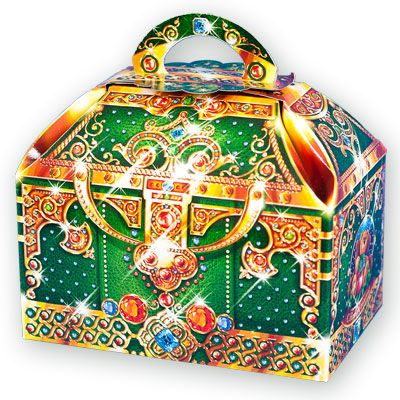 	Подготовил:Воспитатель  I категории Пустовалова А.В.	       Белый Яр2014 год.1.Коррекционно-образовательные цели.Закрепление представлений о зиме и её приметах. Уточнение, расширение и активизация словаря по теме «Зима».Совершенствование грамматического строя речи (согласование прилагательных с существительными в роде и числе в именительном падеже, составление простых предложений и распространение их прилагательными).2. Коррекционно-развивающие цели.Развитие связной речи, зрительного внимания, мышления, артикуляционной, тонкой и общей моторики.3. Коррекционно-воспитательные цели.Формирование навыков сотрудничества, взаимопонимания, доброжелательности, самостоятельности, инициативности, ответственности. Воспитание любви и бережного отношения к природе.Оборудование: мультимедийная  доска, массажный мяч среднего размера, карточки с  предметами,  цифры, предметные картинки для игры «Чего не стало» в виде презентации, чудесный мешочек, волшебный сундучок, ключи одного цвета, материал для аппликации, сюрприз для детей.Предварительная работа. Наблюдение на прогулке за зимними изменениями в природе. Разучивание  пальчиковой гимнастики  « Раз, два, три, четыре, мы с тобой снежок слепили».Ход занятия (1 слайд дети в кругу?)1.Организационный момент. Создание эмоционально положительного фона. Воспитатель:                       “Собрались все дети в круг.Я – твой друг и ты – мой друг.Крепко за руки возьмёмсяИ друг другу улыбнёмся”.- Посмотрю на ваши лица, с кем бы мне здесь подружиться?  Ребята,  давайте  с вами познакомимся. Мы будем передавать друг другу мяч,  у кого в руках  он окажется, должен назвать своё имя. Меня зовут Анастасия Викторовна (передаём мяч).Воспитатель:-  Милые дети, вы всех прекрасней на свете. Поздоровались друг с другом, а теперь давайте поздороваемся с нашими гостями.Дети: - Здравствуйте!Воспитатель: - Вот таких хороших пригожих, я приглашаю пройти и сесть на свои стульчики. 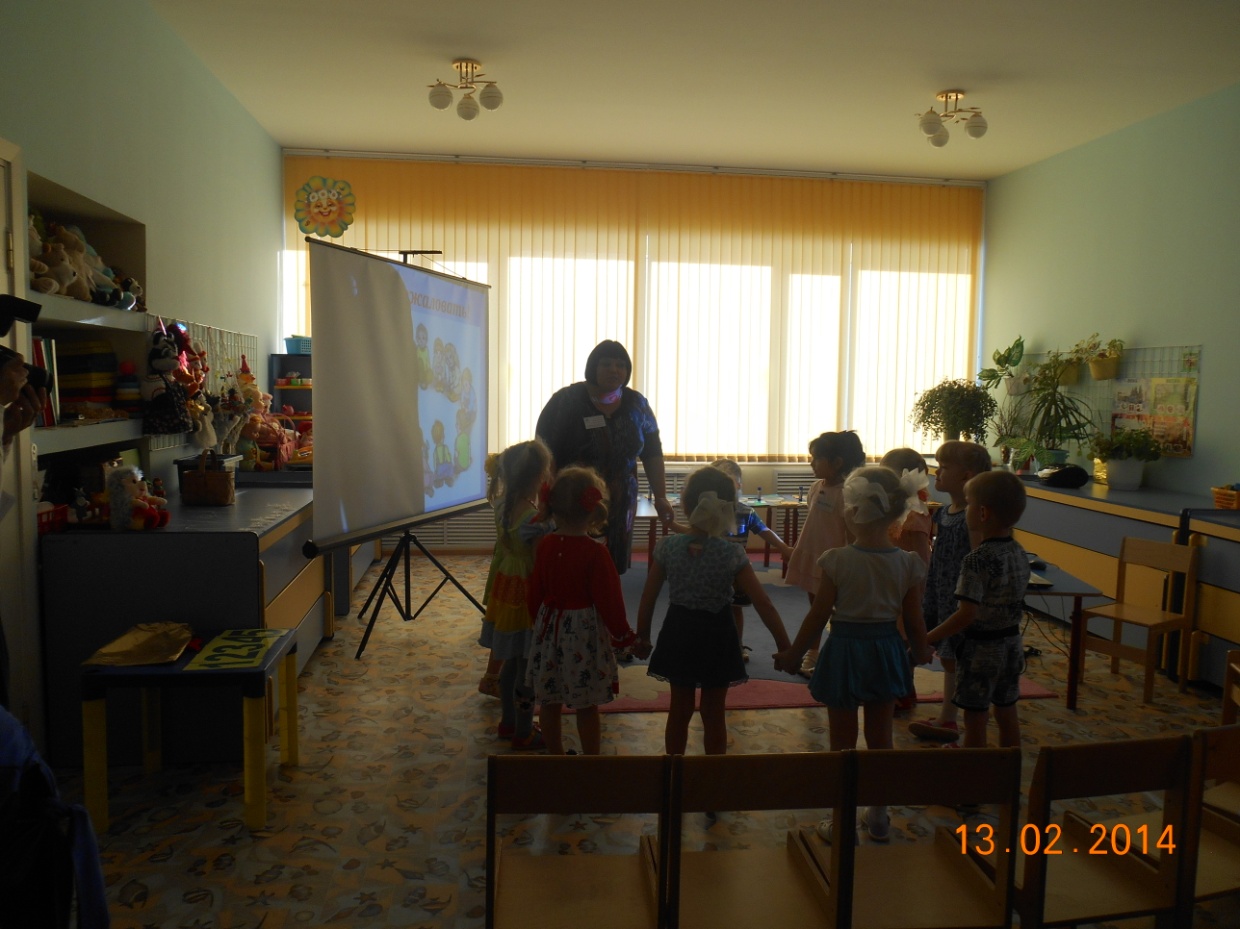 2 слайд (волшебный сундук).Обратить внимание детей на экран.- Ребята,  как вы думаете, что это такое?- Сегодня к нам прислали волшебный сундук с сюрпризом от весёлых Смешариков. Но чтобы открыть сундучок, нужно собрать 5 волшебных ключей. 3 слайд (ключ).Каждый ключ – правильно выполненное задание (дети сидят полукругом).- Вы хотите увидеть сюрприз?- Готовы выполнить задания Смешариков? -Тогда начинаем. (Таинственно).4 слайд (Копатыч).Ребята, кто же это? Правильно. Первое задание от Копатыча. Зима  – любимое время года Копатыча. Он предлагает вам поиграть с ним в игру «Назови зимние словечки», а кто назовёт Копатычу зимнее словечко, получит снежинку.5 слайд (снегопад или снежинки).А теперь ребята, давайте поиграем со снежинками.– Давайте сделаем так, чтобы снежинки «полетели», глубоко вдохните воздух  через нос, вытяните губы трубочкой и медленно выдохните через рот.- Молодцы! Вы назвали много «зимних» слов и получаете 1 ключ.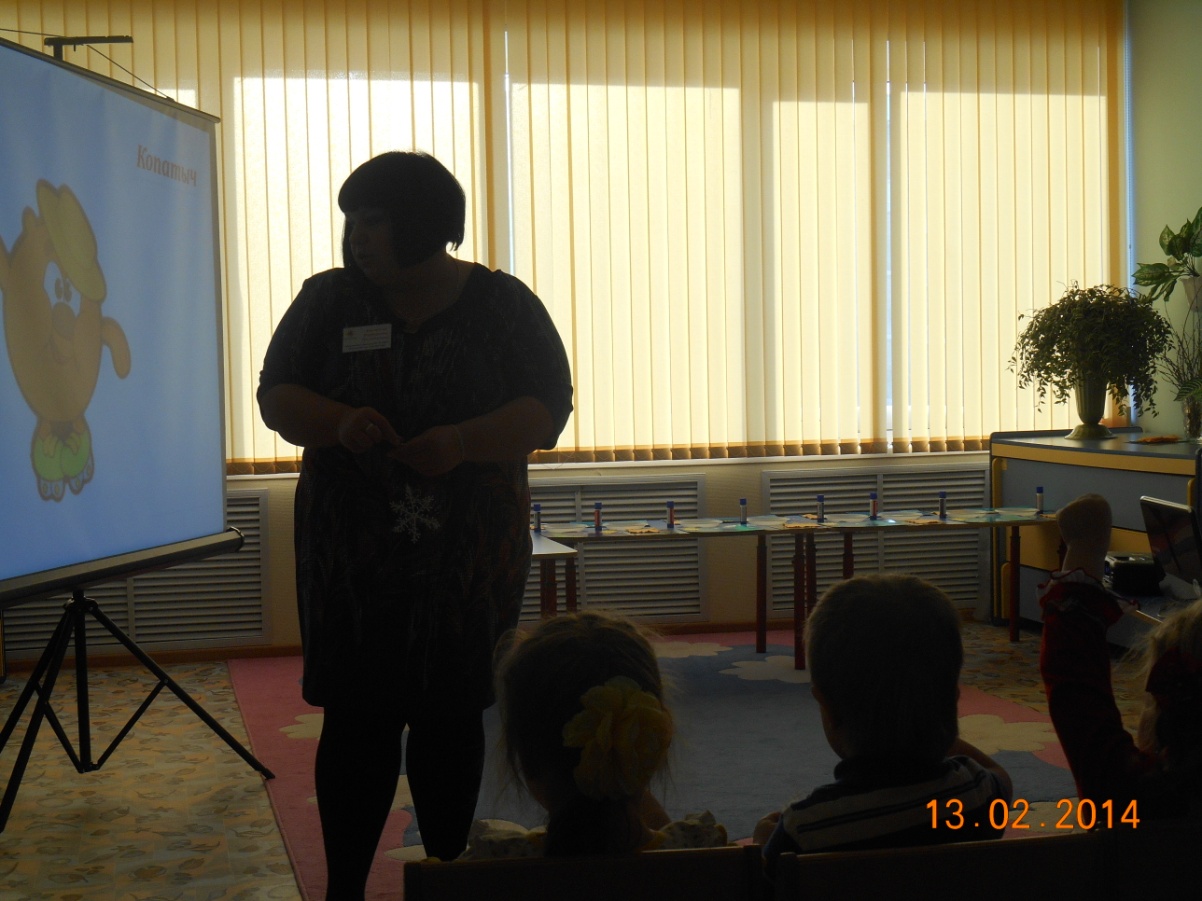 (слайд 1 ключ)  (Положить снежинки в корзинку). - А от кого же второе задание? Сейчас мы узнаем. Слайд 6 (Крош).Правильно, от  Кроша. Крошу  очень  нравятся сюрпризы и подарки. Он приготовил для вас волшебный мешочек. В мешочке лежат  карточки. Вы по одному будете подходить,  и доставать карточку.  Внимательно рассматриваете её, считаете предметы на карточке, на столе находите цифру соответствующую количеству предметов:  и называете, сколько предметов на карточке, например:- у меня три снеговика.А ребята будут внимательно смотреть, если правильно выполнено задание, будут хлопать, если неправильно, топать.- Умнички! Вы справились с заданием. Получайте второй ключ!(слайд 2 ключа)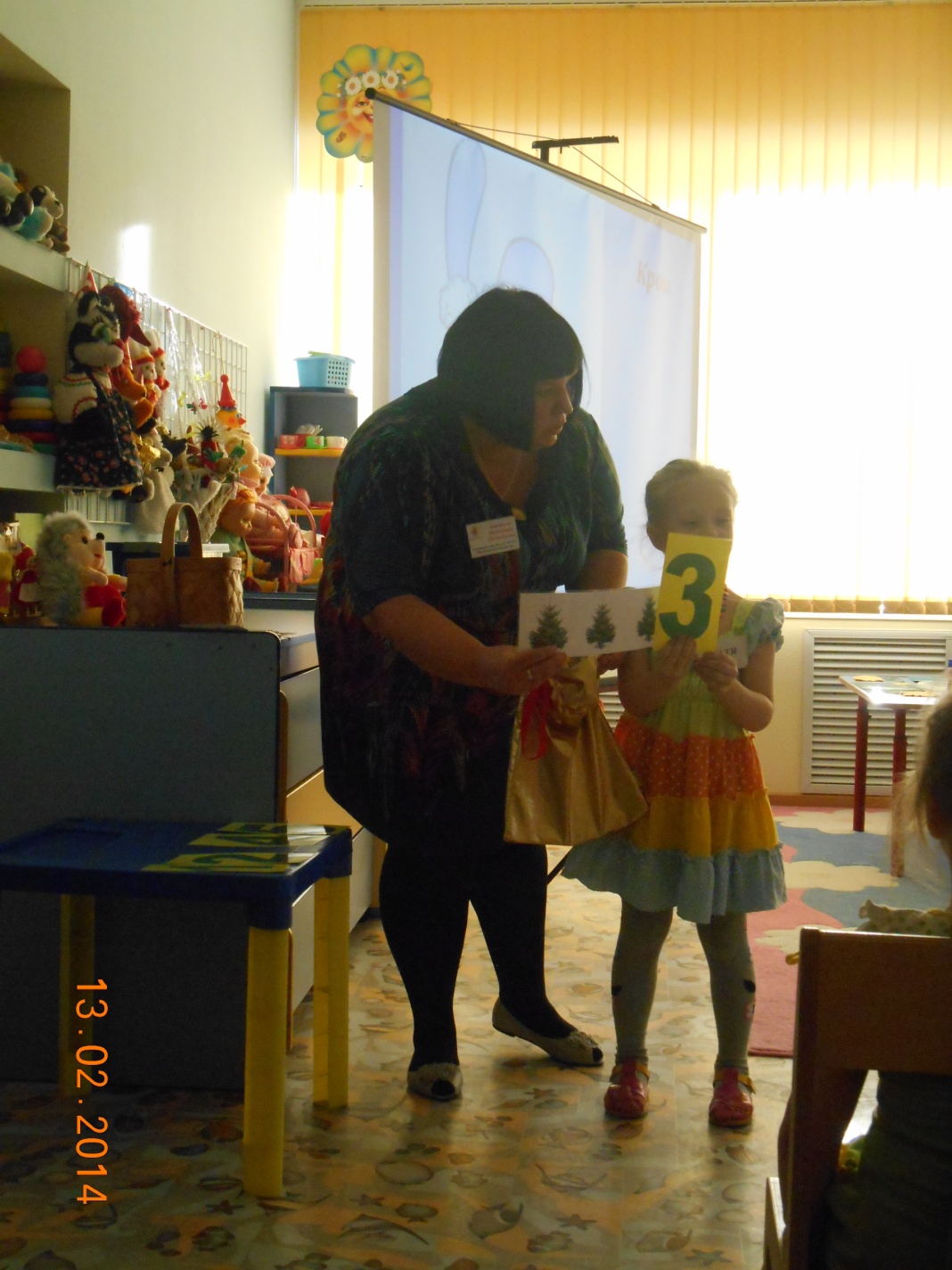 Слайд 7 (Лосяш).	-Третье задание от Лосяша. Он любит загадывать различные загадки. Он хочет поиграть в игру «Что здесь лишнее и почему?».   Вы должны посмотреть на картинки и сказать, что здесь лишнее и объяснить почему?Слайд 8,9,10.- Правильно. Вы были очень внимательными. Получите третий ключ.(слайд 3 ключа).Слайд 11 (Нюша).- Следующее задание от Нюши. Она любит играть с мячом. Давайте встанем в круг, игра называется «Скажи ласково».Слова для игры: снеговик, сосулька,  валенки, шуба, рукавицы, снег, зима, санки, снежинка.- Молодцы, все слова назвали правильно! 4 ключ получайте! (слайд с 4 ключами)Но перед тем, как приступить к следующему заданию, предлагаю вам немного поиграть с пальчиками.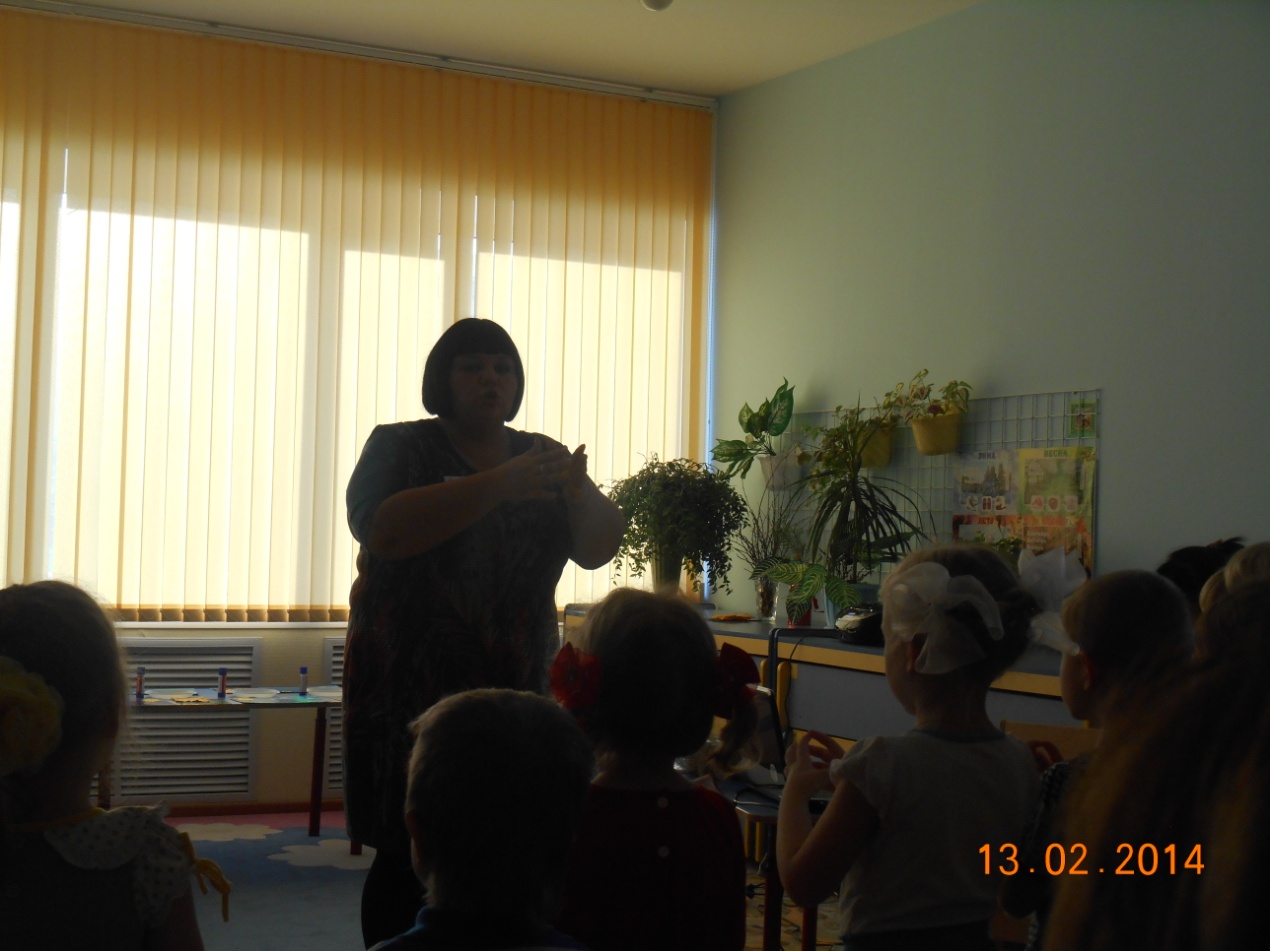 Отдохнули? Продолжим?Слайд 13 (Совунья).- Ребята, 5 ключ, самый последний, вы получите, если справитесь с заданием Совуньи. Она просит вас сделать  портрет зимы  из приготовленных ею деталей. Дети садятся за столы, где всё  приготовлено для аппликации и приступают к заданию.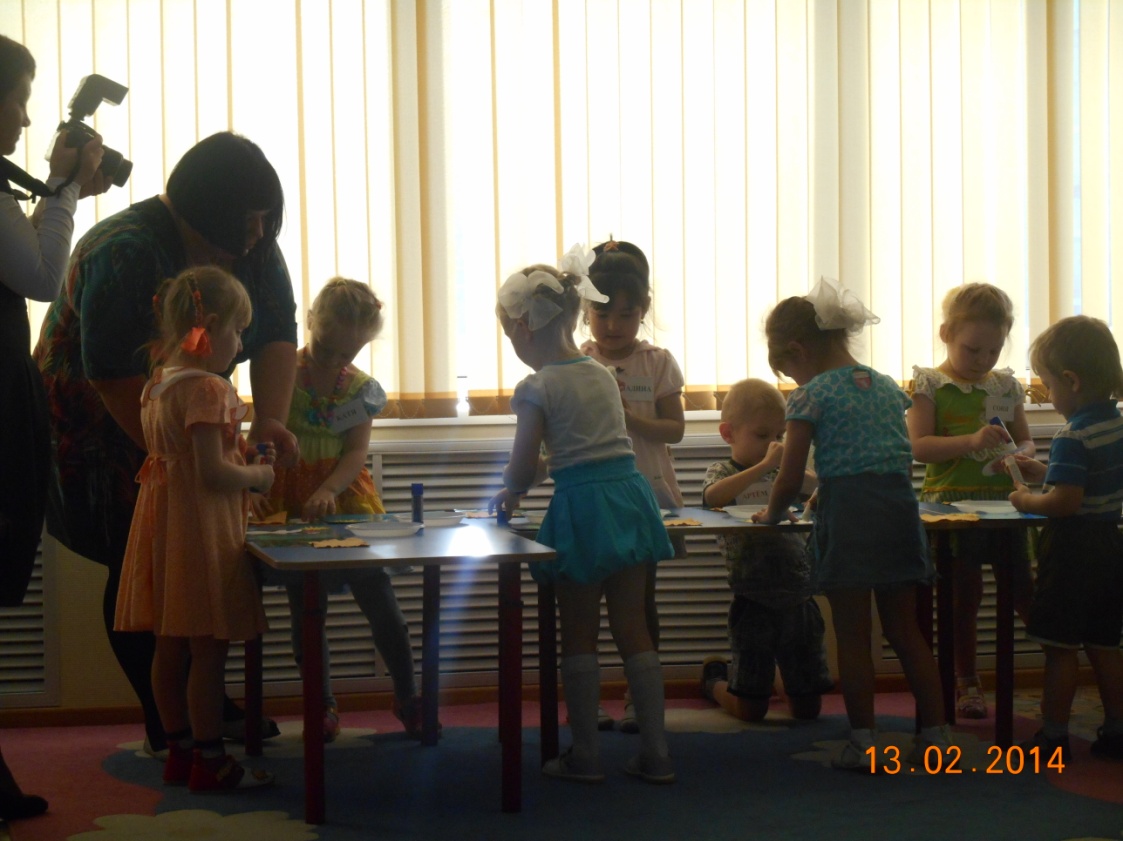 - Покажите, какие портреты у вас получились. Очень красиво, я думаю Совунье понравиться!!- Ребята, вам понравились задания от Смешариков? А какое задание было самым трудным? Почему? Вы мне сегодня очень понравились. Были внимательными, серьезными. Я просто горжусь вами. А сейчас откроем наш волшебный сундучок, и посмотрим, какой сюрприз нас ждет?Слайд 15 (открывающийся сундук).Слайд 16 (спасибо за внимание).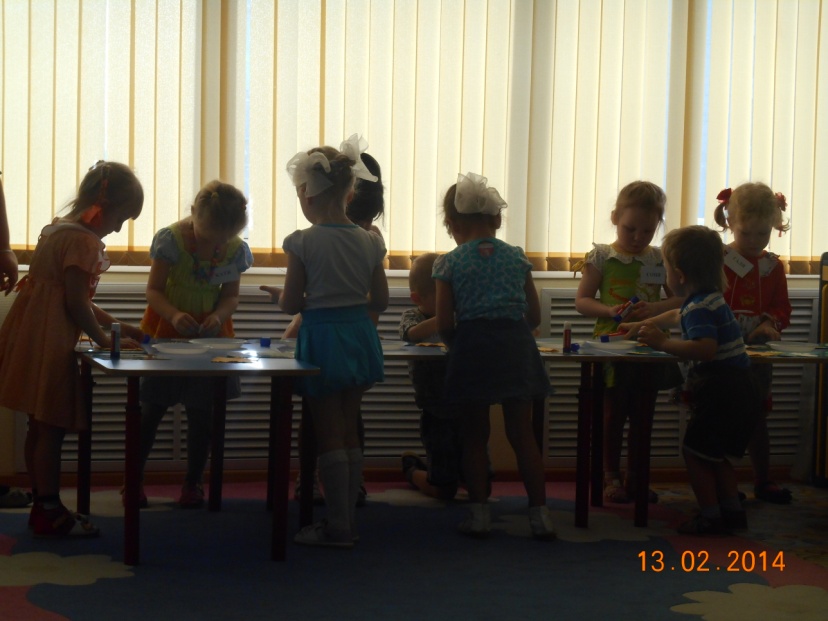 СамоанализУважаемые коллеги, вашему вниманию было представлено интегрированное занятие на тему «Зима» «Сюрприз от Смешариков» с использованием  информационно-коммуникативных  технологий.Интеграция образовательных областей: «Коммуникация», Художественное творчество»,  «Социализация», «Здоровье», «Музыка».Программное содержание: Закрепление представлений о зиме и её приметах. Уточнение, расширение и активизация словаря по теме «Зима».Совершенствование грамматического строя речи (согласование прилагательных с существительными в роде и числе в именительном падеже, составление простых предложений и распространение их прилагательными).Развитие связной речи, зрительного внимания, мышления, артикуляционной, тонкой и общей моторики.Формирование навыков сотрудничества, взаимопонимания, доброжелательности, самостоятельности, инициативности, ответственности. Воспитание любви и бережного отношения к природе.Занятие осуществлялось в соответствии с конспектом. Конспект составлен самостоятельно, в соответствии с задачами основной общеобразовательной программы, соответствующими данному возрасту детей. Для реализации каждой задачи были подобраны приемы, помогающие решить в интересной и занимательной форме программные задачи.Структура занятия соответствует цели и типу занятия. Выдержана логическая последовательность и взаимосвязь этапов занятия. Этапы занятия по времени распределены целесообразно. Оборудование группы использовано рационально. Взаимосвязь этапов обеспечена. Темп ведения занятия оптимальный, организационные моменты в конце и начале занятия были эффективными.При отборе содержания учебного материала старалась руководствоваться интересами детей, их возрастным особенностям. В занятии были интегрированы моменты из образовательных областей «Коммуникация» (развитие монологической и диалогической речи, умение общаться с взрослыми и со сверстниками),  «Социализация» (доброжелательное отношение к окружающим), «Художественное творчество» в изготовлении творческой работы на тему  «Зима», «Музыка» в прослушивании музыкального произведения композитора Людвиги Ван Бетховена, область «Здоровье» в применении дыхательной и пальчиковой гимнастик. Характер практического задания был творческим, где присутствовала свобода выбора в расположении  композиции на зимнею тему.Приемы на занятии носили игровой характер, были основаны на игровых обучающих ситуациях, в которых я  побуждала  детей к самостоятельной, эвристической деятельности, применению накопленного опыта. Так в ситуации с  волшебным сундучком  дети  показали своё умение  в преобразовании слов, в логическом мышлении, в художественном  творчестве.Темп моей речи был средний, дикция чёткая, достаточно эмоциональное изложение материала, старалась соблюдать точность использования специальной терминологии, общение с детьми было спокойным и доброжелательным. Во время занятия старалась общаться с детьми на одном уровне,  быть в позиции «рядом». Дети принимали активное участие на разных этапах занятия. Интерес у детей к содержанию и процессу деятельности сохранялся на протяжении всего занятия.  Использование разнообразных методов и приёмов позволило достичь поставленной цели.Раз, два, три, четырезагибают пальчики, начиная  с большогоМы с тобой снежок лепили.«лепят», меняя положение ладонейКруглый, крепкий,очень гладкийпоказывают круг, сжимают ладони вместе,гладят одной ладонью другуюИ совсем - совсем  не сладкий.грозят пальчикомРаз – подбросимсмотрят вверх, подбрасывают воображаемый снежокДва – поймаем.  приседают, ловят воображаемый снежокТри – уроним.встают, роняют воображаемый снежокИ…сломаем.  топают